CONCEPT NOTEBackgroundThe Asia-Pacific Telecommunity (APT) Standardization Program (ASTAP) was formed in 1998 in order to establish regional cooperation on standardization among APT Members and to contribute to global standardization activities. It is one of the major APT Work Program in the Area of Standardization and Technology Development. Over the years, ASTAP has matured to fulfil its objectives and has become a regional platform for cooperative standardization activities. Currently, ASTAP is working on many important areas related to standardization and technology development. Among those are Bridging Standardization Gap, Green ICT, EMF Exposure, M2M, Future Network, NGN, Seamless Access Communication, Multimedia Applications, Information Security, SNLP and Accessibility and Usability. Recently, ASTAP has included the issues of Conformance and Interoperability (C&I) in its activities.ObjectivesThe objectives of ASTAP are as follows:To establish regional cooperation on standardization and to contribute to global standardization activities;To harmonize standardization activities in the region through cooperative standardization activities such as exchange of views and information;To share knowledge and experience among APT members through studies, research and analysis on telecommunications/ICT areas;To assist APT members, especially developing country members, to develop the skills in telecommunications/ICT areas by providing research and analysis-based study results and surveys on key telecommunications/ICT areas;To enhance the level of expertise on standardization for telecommunications/ICT areas among APT members;To foster appropriate institutional arrangements for promotion of telecommunications/ ICT standardization in the Asia-Pacific region.Scope of ActivitiesTo promote research and analysis-based activities and standardization-related activities on telecommunications/ICT areas, including radio communications and multimedia technologies; and in particular:To set up study questions for research and analysis as for the needs of APT members and to coordinate regional views on standardization issuesTo develop technical recommendations to complement global standards, where requested by membersTo identify members needs in the field of telecommunications/ICT standards and to develop relevant measures to prepare outputs in the form of guidelines, reports, recommendations, etc. that are practical, focused and relevant to the needs of APT members To prepare proposals to ITU meetings and other international events, as requiredTo cooperate and coordinate on standardization matters with ITU and other related organizations, as requiredTo liaise with other relevant APT work programmes to strengthen the collaborations of work as well as to avoid the duplication of work.The following technical areas are included on the activities:Telecommunications/ICT regulatory matters and strategiesWireless and fixed networks & infrastructureService & system, and its operationICT application and user related issuesCurrently ASTAP is working on the following work items:Development of “Guideline for Management of Deploying ICT solutions”Revision of "Handbook to Introduce ICT Solutions for the Community in Rural Areas"Development of APT Report on “ICT Standardization and Conformity Assessment System in Asia Pacific”Development of APT Report on “Conformance and interoperability (C&I)”Development of “Status Report on Efforts to Green Data Centres in the ICT/Telecommunication sector in the APT member countries”Development of “Status Report for Standardization Activities on E-waste and rare metals”Development of “Status report of Asia Pacific regional activities on Human Exposure to EMF (EMF impact)”Development of APT Report on “Future Transport Network Technologies”Development of APT Recommendation on “Information and Communication System Using Vehicle During Disaster”Development of APT Recommendation on “Seamless Access Communication Systems”Development of APT Report on “Mobile Fronthaul/ Mobile Backhaul using RoF link”Development of APT Report on “Broadband train communication network using RoF technologies”Development of APT Report on “Overview of Broadband Access Network in APT Member Countries”Development of APT Report on “Multiservice Signal Transmission System using RoF Technology”Development of “Guidelines on Secure use of IT Devices and services – Protect your data”Development of “Survey Report of IPTV services in APT region”Development of APT Recommendation on “Harmonization of S2ST(Speech-to-Speech Translation) Standardization” Development of APT Report on “e-Health in APT region”Development of APT Report on “Smart Cities Use Cases and Technologies in APT region”Development of APT Report on “M2M Applications/Services”.Objectives of ASTAP-28The objective of ASTAP-28 is to promote, coordinate and harmonize telecommunication standardization activities across the Asia-Pacific region through regional cooperation. The experts will meet to enhance the level of expertise on standardization among the membership and expands the activities through practical contributions and solutions on the ICT issues in this region. ASTAP-28 will also include the 8th Industry Workshop on "IoT and Smart Cities", which will be held on the first day (6 March 2017) of the Forum.Expected outcomes of ASTAP-28ASTAP-28 is expected to develop tangible outcomes which may include the followings:Draft APT Recommendations;APT Reports;APT Guidelines;Liaison Statements to other APT Work Programmes, ITU-T Study Groups and external organizations;Survey Questionnaires on the work items;Circular Letter on Revision of APT Reports;Revised Work Plan of Working Groups;New Work Plan for study.Schedule & Venue ASTAP-28 will be held from 6 to 10 March 2017 in Bangkok, Thailand.Arrangement/ Activity The ASTAP-28 will be held for 5 working days. The Working Groups and respective Expert Groups will also meet during ASTAP-28 and report to the Plenary of ASTAP-28. Provisional Agenda Provisional Agenda is attached in Annex A.Information for Participants Information for Participants will be available at http://www.apt.int/2017-ASTAP28. Contact Details APT Standardization Program (ASTAP)Email: aptastap@apt.int Annex A PROVISIONAL AGENDAOpening Industry Workshop on IoT and Smart CitiesAdoption of the Agenda Allocation of DocumentsConsideration of Summary Record of ASTAP-27Report of the Secretary General on the outcome of the 40th Session of the Management Committee of the APT relevant to ASTAPImplementation status of the Strategic Plan 2015 – 2017 Consideration of the documents allocated to the PlenaryConsideration of the Report of the Industry WorkshopConsideration of the Report of the ASTAP Advisory Board Consideration and adoption of the Reports of Working Groups Consideration and adoption of the Output DocumentsElection of Chairman and two Vice Chairmen of ASTAPApproval of ASTAP Office Bearers, if anyConsideration of the issues to be included in the draft Strategic Plan for 2018-2020Date and Venue of the 29th ASTAP Forum (ASTAP-29)Any other mattersClosing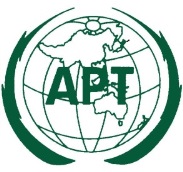 ASIA-PACIFIC TELECOMMUNITYASIA-PACIFIC TELECOMMUNITYThe 28th APT Standardization Program Forum (ASTAP-28)6 – 10 March 2017, Bangkok, ThailandASIA-PACIFIC TELECOMMUNITYASIA-PACIFIC TELECOMMUNITYDocument No.:Document No.:The 28th APT Standardization Program Forum (ASTAP-28) 6 – 10 March 2017, Bangkok, ThailandASTAP-28/ADM-01 13 December 2016
ASTAP-28/ADM-01 13 December 2016
